ОтчетПроект «Мороз» 2018 – 2019 гг.Цель проекта: участие в эксперименте по разработке экологически безопасного метода ликвидации нежелательных зарослей борщевика Сосновского.ФИО участника: Харевский Александр Алексеевич.Населенный пункт: Ижевск.Результаты измеренийТаблица 1. Количество взрослых растенийДата выполнения учета: 01.05.2019. Площадь рамки -  20 х 20 см.Опытный участок №1 (ровная площадка, рядом – склон оврага)Контрольная площадка – смежная с этим участком в сторону севера (та площадка, которая была заявлена ранее, находится в тени, за лесом, там очень долго лежал снег, от нее пришлось отказаться).Фото 1: Опытный участок №1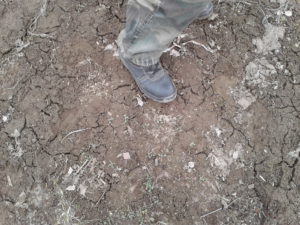 Фото 2: Опытный участок №1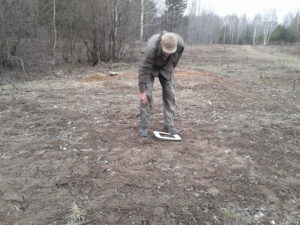 Фото 3: Контрольный участок №1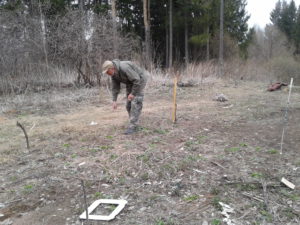 Фото 4: Контрольный участок №1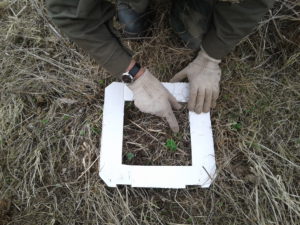 Фото 5: Контрольный участок №1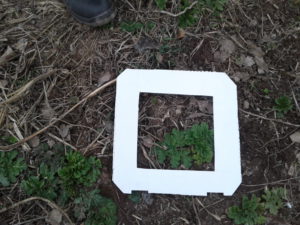 Опытный участок №2 (на небольшом южном склоне)Контрольный участок – смежный с опытным участком, в сторону запада, их условия одинаковые.Фото 6: Опытный участок №2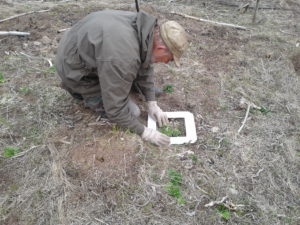 Фото 7: Опытный участок №2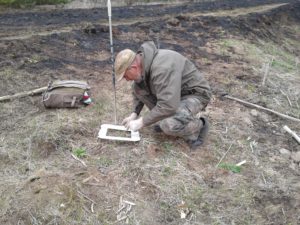 Фото 8: Опытный участок №2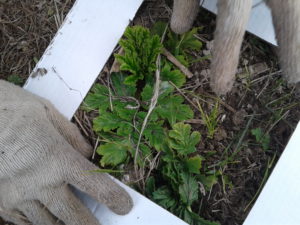 Фото 9: Контрольный участок №2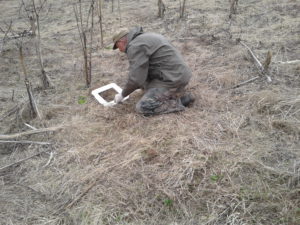 Фото 10: Контрольный участок №2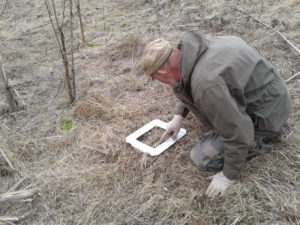 Фото 11: Контрольный участок №2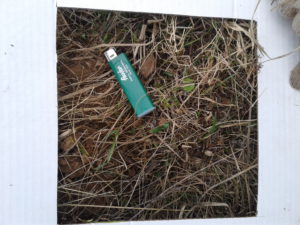 Фото 12: Контрольный участок №2.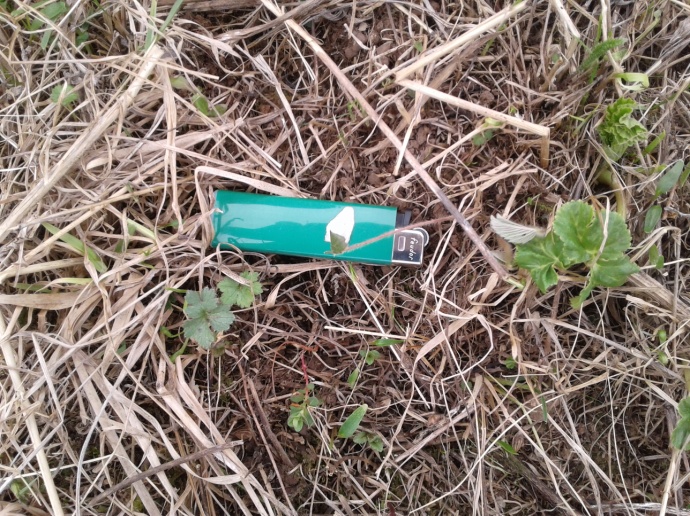 Таблица 2. Количество проростков (всходов)Опытный участок №1 (ровная площадка, рядом – склон оврага)Дата выполнения учета: 01.05.2019Площадь рамки, кв. м. -  20х20 см.Итоги: 9 штук на контрольном участке (где снег не убирали)  и 0 штук на опытном участке (голая земля).Таблица 2. Количество проростков (всходов)Опытный участок №2 (на небольшом южном склоне)Дата выполнения учета: 01.05.2019Площадь рамки, кв. м. -  20х20 см.Итоги: 35 штук на контрольном участке (где снег не убирали)  и 45 штук на опытном участке.Тип площадкиДаты уборки снегаПлощадь,        кв. м.Кол-во растений, штКонтроль-2х29  шт.(на участке 2х2 – 54 штуки)Опыт18, 19, 21 января 2019подсчет на 2х2 (общая площадь 40 кв.м.)0 шт.ничего не выросло, голая земля.Тип площадкиДаты уборки снегаПлощадь,      кв. м.Кол-во растений, штКонтроль-2х235Опыт3 марта16 кв.м. (4х4)45№ п.п.Тип площадкиДаты уборки снегаКол-во растений, шт.1Контроль-22Контроль-13Контроль-24Контроль-15Контроль-16Контроль-21Опыт18, 19, 21 января 201902Опыт18, 19, 21 января 201903Опыт18, 19, 21 января 201904Опыт18, 19, 21 января 201905Опыт18, 19, 21 января 201906Опыт18, 19, 21 января 20190№ п.п.Тип площадкиДаты уборки снегаКол-во растений, шт.1Контроль-92Контроль-33Контроль-04Контроль-105Контроль-96Контроль-4ИТОГОна контрольном участке351Опыт3 марта 201982Опыт3 марта 201963Опыт3 марта 2019104Опыт3 марта 2019125Опыт3 марта 201926Опыт3 марта 20197ИТОГОна опытном участке45